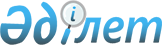 Об установлении единовременной денежной компенсации на покрытие расходов за коммунальные услуги и на приобретение топлива для отопления жилых помещений педагогическим работникам образования, работающим в сельской местности
					
			Утративший силу
			
			
		
					Решение Коксуского районного маслихата Алматинской области от 15 октября 2014 года № 35-5. Зарегистрировано Департаментом юстиции Алматинской области 10 ноября 2014 года № 2910. Утратило силу решением Коксуского районного маслихата Алматинской области от 4 декабря 2019 года № 55-6
      Сноска. Утратило силу решением Коксуского районного маслихата Алматинской области от 04.12.2019 № 55-6 (вводится в действие со дня его первого официального опубликования).

      Примечание РЦПИ:

      В тексте документа сохранена пунктуация и орфография оригинала.
      В соответствии с подпунктом 15) пункта 1 статьи 6 Закона Республики Казахстан от 23 января 2001 года "О местном государственном управлении и самоуправлении в Республике Казахстан", подпунктом 2) пункта 2 статьи 53 Закона Республики Казахстан от 27 июля 2007 года "Об образовании" Коксуский районный маслихат РЕШИЛ:
      1. Установить за счет бюджетных средств единовременную денежную компенсацию в размере пяти месячных расчетных показателей на покрытие расходов за коммунальные услуги и на приобретение топлива для отопления жилых помещений педагогическим работникам образования, работающим в сельской местности Коксуского района.
      2. Контроль за исполнением настоящего решения возложить на постоянную комиссию Коксуского районного маслихата "По законности и правопорядка, социальной защиты населения, награждения и полномочий депутатов".
      3. Настоящее решение вступает в силу со дня государственной регистрации в органах юстиции и вводится в действие по истечении десяти календарных дней после дня его первого официального опубликования.
					© 2012. РГП на ПХВ «Институт законодательства и правовой информации Республики Казахстан» Министерства юстиции Республики Казахстан
				
Председатель сессии
районного маслихата
Ш. Гусенов
Секретарь районного
маслихата
А. Досымбеков